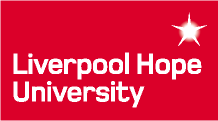 Application form for Erasmus International Training Week29th April – 3rd May 2013 (maximum 20 delegates) Personal Data:Sending Institution:Area of Interest: I hereby declare my willingness to participate in the International Training Week organized by Liverpool Hope UniversityPlease return this application form by email to cpd@hope.ac.uk Signed……………………………………        Date…………………………………………Surname:   Name:Telephone: E-mail: Nationality:Position in home institution:Name of the University:Name of the University:Address: Address: Erasmus Code:E-mail:Telephone:  Academic Staff:Administrative Staff:Once we receive your application and your place at the conference is confirmed we will forward you a detailed programme for the week including information about the local area, transport and accommodation options.Day trip to Historical Chester Yes:No: